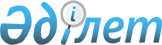 Қазақстан Республикасы Yкiметiнiң 1998 жылғы 20 наурыздағы N 237 қаулысына өзгерiстер енгiзу туралы
					
			Күшін жойған
			
			
		
					Қазақстан Республикасы Үкіметінің 2001 жылғы 28 желтоқсандағы N 1752 Қаулысы. Күші жойылды - Қазақстан Республикасы Үкіметінің 2007 жылғы 30 маусымдағы N 549 Қаулысымен

       Күші жойылды - Қазақстан Республикасы Үкіметінің 2007 жылғы 30 маусымдағы  N 549  Қаулысымен.        Қазақстан Республикасының Үкiметi  ҚАУЛЫ ЕТЕДІ : 

      1. "Қазақстан Республикасының Радиожиіліктер жөнiндегi мемлекеттiк ведомствоаралық комиссиясының құрамы туралы" Қазақстан Республикасы Үкiметiнiң 1998 жылғы 20 наурыздағы N 237  P980237_   қаулысына мынадай өзгерiстер енгiзiлсiн:       көрсетiлген қаулыға қосымшада: 

      көрсетiлген қаулымен бекiтiлген Қазақстан Республикасының Радиожиiлiктер жөнiндегi мемлекеттiк ведомствоаралық комиссиясының құрамына мыналар енгiзiлсiн: Мырзахметов                 - Қазақстан Республикасының Көлiк және 

Абылай Исабекұлы              коммуникациялар министрi, төраға; Есенғараев                  - Қазақстан Республикасының Көлiк және 

Асқар Батылханұлы             коммуникациялар министрлiгi Байланыс 

                              және ақпараттандыру жөнiндегi 

                              комитетiнiң төрағасы, төрағаның 

                              орынбасары; Жұмағалиев                  - Қазақстан Республикасының Көлiк және 

Асқар Қуанышұлы               коммуникациялар министрлiгi Байланыс 

                              және ақпараттандыру жөнiндегi 

                              комитетi төрағасының орынбасары; Сатыбаева                   - Қазақстан Республикасының Әдiлет 

Сәуле Мақашқызы               министрлiгi Заң департаментi 

                              директорының орынбасары; Карпов                      - Қазақстан Республикасының Iшкi iстер 

Владимир Михайлович           министрлiгi Техникалық қызмет 

                              департаментi бастығының орынбасары; Серкебаев                   - Қазақстан Республикасы Қаржы 

Бақытжан Қыпжанұлы            министрлігі Фискалдық саясат және 

                              болжау департаменті директорының 

                              орынбасары;       көрсетілген құрамнан Кәрім Қажымқанұлы Мәсімов, Біржан Бисекенұлы Қанешев, Азамат Маратұлы Сырғабаев, Асқар Кемеңгерұлы Әмрин, Елена Леонидовна Бахмутова, Михаил Грантович Мартиросов, Дулат Сұлтанұлы Оразалинов шығарылсын. 

      2. Осы қаулы қол қойылған күнінен бастап күшінен енеді.        Қазақстан Республикасының 

      Премьер-Министрі 
					© 2012. Қазақстан Республикасы Әділет министрлігінің «Қазақстан Республикасының Заңнама және құқықтық ақпарат институты» ШЖҚ РМК
				